МІЖНАРОДНИЙ НАУКОВИЙ ЦЕНТР РОЗВИТКУ НАУКИ І ТЕХНОЛОГІЙ ВИДАВНИЧИЙ ДІМ "ІНТЕРНАУКА"запрошують взяти участь уІІІ Міжнародній науковій конференції«Наукові дослідження: парадигма інноваційного розвитку»(Братислава - Відень)«26» травня 2020 рокуДля участі в конференції запрошуються: аспіранти, докторанти, здобувачі, студенти, викладачі, науковці.За підсумками проведення конференції всі наукові напрацювання будуть опубліковані в збірнику тез (за підтримки колег з м. Відня). Матеріали будуть розміщені на офіційному веб-сайті Видавничого дому «Інтернаука».Кожному автору буде направлена pdf-версія збірника тез та сертифікат учасника європейської конференції (в електронному вигляді). У авторів є можливість замовити друкований екземпляр збірника, при цьому сертифікат учасника конференції буде відправлений безкоштовно. Також, автори можуть подати заявку на внесення до реєстру учасників наукових тем, і будуть внесені до звіту за науковою темою. Авторам, які беруть участь у науковійГрафік конференції:Форма	участі	в	конференції:	дистанційна,	шляхом обговорення	статей		на	веб-сайті	Видавничого	дому «Інтернаука».темі, видається довідка.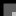 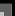 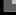 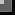 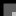 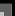 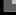 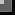 Офіційні	мови	конференції:	українська,	російська, англійська, німецька, словацька.Секції конференції: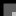 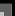 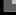 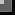 Секція 1. Державне управління Секція 2. Історичні наукиСекція 3. КультурологіяСекція 4. Медичні наукиСекція 5. Мистецтвознавство Секція 6. Національна безпека Секція 7. Педагогічні науки Секція 8. Психологічні наукиСекція 9. Соціальні комунікації Секція 10. Соціологічні науки Секція 11. Технічні наукиСекція 12. Фізико-математичні науки Секція 13. Філологічні наукиСекція 14. Економічні наукиСекція 15. Юридичні наукиДля участі необхідно (до терміну дедлайн):Заповнити заявку на участь (співавтори заповнюють одну заявку).Відправити електронний варіант матеріалів і інформацію про сплату організаційного внеску на адресу: editor@inter-nauka.com.Після отримання матеріалів, протягом 3-х робочих днів Секретаріат надішле підтвердження і реквізити для оплати.У разі неотримання підтвердження – необхідно повторно направити матеріали і зв’язатися з оргкомітетом (у письмовому або телефонному режимах).Розмір організаційного внеску*:*Організаційний внесок покриває наступні витрати:Рецензування та розміщення статті на веб-сайті Видавничого дому «Інтернаука» для обговорення.Розсилку	pdf-версії	збірників	та	сертифікатів	учасників конференції в електронному вигляді.Оплачується додатково:Реквізити для оплати організаційного внеску висилаються після отримання організаційним комітетом тез і заповнення онлайн заявки.ВИМОГИ ДО ОФОРМЛЕННЯТези мають бути виконані на актуальну тему, містити результати самостійного дослідження, оформлені відповідно до таких вимог:~ Обсяг тез: не більше 5-ти сторінок, формат сторінки – А4 (297х210 мм), орієнтація – книжна. Кожна наступна сторінка під час публікації – 15 гривень/50руб/1$ за 1 од.;~ Поля: всі поля – 25 мм;~ Шрифт: Times New Roman, кегль – 14, міжрядковий інтервал – 1,5, стиль – Normal. Допускається використання шрифту меншого розміру (10 пунктів) для другорядних елементів тексту;~ Вирівнювання тексту: по ширині;~ Абзацний відступ: 1,25;~ Нумерація сторінок не ведеться;~ Малюнки і таблиці необхідно подавати в статті після  тексту,  де вони вперше згадуються або на наступній сторінці. Розмір тексту таблиці – 12, інтервал – 1. Цифровий матеріал подається в таблиці, яка має порядковий номер, назву (друкується над таблицею посередині напівжирним шрифтом) і вирівняна по правій стороні (наприклад, Таблиця 1). Малюнок має бути єдиним графічним об’єктом (тобто згрупованим). Формат таблиці і малюнків – книжний;~ Формули мають бути набрані за допомогою редактора формул (внутрішній редактор формул Microsoft Word for Windows);~ Посилання на літературу в тексті треба подавати у квадратних дужках, наприклад, [3, с. 35; 8, с. 56–59], де перша цифра – це порядковий номер джерела у списку літератури, а друга – сторінка цього джерела, на яку дослідник посилається; одне джерело від іншого виокремлюється крапкою з комою. Бібліографічний список подається після тез під заголовком «Література».~ Назва файлу: це – прізвище та ініціали автора, написані англійською мовою (наприклад, Kovalenko O.M).СТРУКТУРНІ ЕЛЕМЕНТИНазва секції: вирівнювання по лівому краю, шрифт – курсив.Прізвище, ім’я, по батькові: вирівнювання по правому краю, шрифт – напівжирний, всі слова великими буквами.Науковий ступінь, вчене звання, посада, місце роботи (навчання): вирівнювання по правому краю, шрифт – курсив.Назва тез: вирівнювання по центру, шрифт – напівжирний, всі слова великими буквами (до десяти слів).Текст тез.Література.ПРИКЛАД ОФОРМЛЕННЯ Шановні колеги!Організаційний комітет буде вдячний Вам за поширення даної інформації серед викладачів університетів, студентів, аспірантів, докторантів, інститутів, спеціалізованих організацій та органів освіти, які будутьзацікавлені в участі у конференції.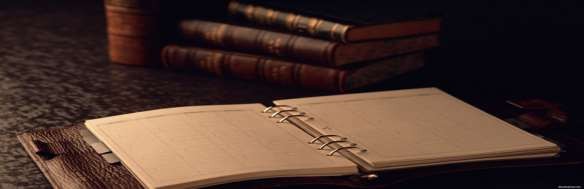 МІЖНАРОДНИЙ НАУКОВИЙ ЦЕНТР РОЗВИТКУ НАУКИ І ТЕХНОЛОГІЙ ВИДАВНИЧИЙ ДІМ "ІНТЕРНАУКА"Веб-сайт: http://www.international-science.comВеб-сайт: http://www.inter-nauka.com E-mail: editor@inter-nauka.com Тел: +38 (044) 222-5889Тел: +38 (067) 333-4556Дата проведення26 травня 2020 рокуКрайній	термін	прийомуматеріалів (дедлайн)25 травня 2020 рокуПублікація	матеріалів	на офіційному		веб-сайтіВидавничого дому «Інтернаука»до 6 червня 2020 рокуРозсилка pdf-версії збірників тасертифікатівдо 30 червня 2020 рокуРозсилка	друкованої	версіїзбірників і сертифікатівдо 10 липня 2020 рокуВалюта платежуВалюта платежуВалюта платежуUAHRUBUSD250,001000,012,00Тези до 5 сторінок15,0050,001,00Кожна наступна сторінкаВалюта платежуВалюта платежуВалюта платежуUAHRUBUSD150,001200,0020,00Друкований збірник390,00900,0015,00Цифровий ідентифікатор DOI350,00900,0015,00Довідка про участь в науковій темі